COMUNICACIÓN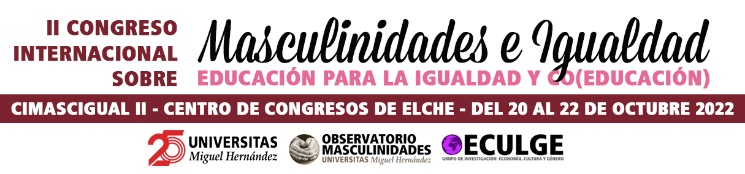 Título de la comunicaciónAutores/asE-mail autores/asCategoría profesional, con referencia al área de conocimientoUniversidad de destino (institución, etc.)Resumen Palabras clave1. INTRODUCCIÓN Y OBJETIVOS2. METODOLOGÍA3. RESULTADOS Y DISCUSIÓN4. CONCLUSIONES Y LIMITACIONESREFERENCIAS BIBLIOGRÁFICAS